SNCC.F.023MODELO DE CONTRATO DE SUMINISTRO DE BIENESENTRE:De una parte, [la Entidad Contratante], institución del  Estado  Dominicano creada en virtud de [indicar en virtud de qué ley fue creada], con domicilio  y asiento social en [indicar dirección completa],     debidamente representada por [indicar nombre y generales de quien actúa en representación de la Entidad Contratante]  quien para los fines del presente Contrato, se denominará  “[Indicar el nombre de la Entidad Contratante]”, o por su nombre completo.De la otra parte [indicar nombre de El Proveedor], RNC[-----------], sociedad comercial organizada y existente de conformidad con las leyes de la República Dominicana, con su domicilio social y asiento principal en [indicar dirección completa]  debidamente representada para los fines del presente Contrato por su [indicar posición del representante] dominicano(a), mayor de edad, [indicar estado civil], portador(a) de la Cédula de Identidad y Electoral o Pasaporte [indicar número de cédula, o pasaporte cuando aplique], domiciliado(a) y residente en la ciudad [indicar lugar de residencia],  quien actúa de conformidad con el  [indicar documento], quien para los fines del presente Contrato, se denominará “EL PROVEEDOR”.Para referirse a ambos se les denominará  LAS PARTESPREÁMBULO POR CUANTO: La Ley 340-06, de fecha dieciocho (18) de agosto del dos mil seis (2006), sobre Compras y Contrataciones Públicas de Bienes, Servicios, Obras y Concesiones, y su posterior modificación contenida en la Ley 449-06, de fecha seis (06) de diciembre del dos mil seis (2006), establece entre los Procedimientos de Selección  POR CUANTO: A que , en su Artículo 16, numeral 1,  establece además que: “Licitación Pública: Es el procedimiento administrativo mediante el cual las entidades del Estado realizan un llamado público y abierto, convocando a los interesados para que formulen propuestas, de entre las cuales seleccionará la más conveniente conforme a los pliegos de condiciones correspondientes.”.POR CUANTO: [Incluir datos Resolución emitida por el Órgano Rector, contentiva de los umbrales]POR CUANTO: A que  establece que superado el monto de [Indicar el umbral]  la compra o contratación deberá realizarse mediante Licitación Pública Nacional.POR CUANTO: Los días ______ (_____) y ______ (_____) del mes de _______ del año [……], [la Entidad Contratante] convocó a Licitación Pública Nacional, para la adquisición de [indicar para qué].POR CUANTO: Que hasta el día _______ (______) del mes de _______ del año [……..], estuvieron  disponible para todos los interesados los Pliegos de Condiciones Específicas para  POR CUANTO: Que el día ______de _______ del año [……….] se procedió a la recepción de las Ofertas, Técnicas “Sobre A” y Económicas “Sobre B”,  y a la  apertura de los Sobres “A”, contentivos de las Propuestas Técnicas  de los Oferentes participantes en  la Licitación, en presencia del Comité de Compras y Contrataciones y del Notario Público actuante.POR CUANTO: Que el día _____ (_____) del mes de _______ del ano [………] se procedió a notificar a los Oferentes que habían quedado habilitado para la apertura y lectura de las Propuestas Económicas “Sobre  B”.POR CUANTO: Que el día ____ (_____) del mes de _______ del año [………] se procedió a la apertura y  lectura de los Sobres “B”, contentivos de las Propuestas Económicas de los Oferentes que habían superado la primera etapa de la Licitación, en presencia del  Comité de Compras y Contrataciones y del Notario Público actuante.POR CUANTO: Que después de un minucioso estudio de todas las Propuestas presentadas, el Comité de Compras y Contrataciones de [Inserta nombre de la Entidad Contratante],  mediante Acta No. ________, de fecha  ________ (_____) del mes de ______ del ano [……..], le adjudicó a EL PROVEEDOR el Contrato de Suministro para la adquisición  de los Bienes que se  indican  más adelante.POR CUANTO: A que el día_____ (_____) del mes de______ del año […….], LA [la Entidad Contratante] procedió a la notificación del resultado de la Licitación conforme al Cronograma establecido.POR CUANTO: En fecha ______ (_____) de ______ del año [……….] EL PROVEEDOR constituyó la Garantía de Fiel Cumplimiento de Contrato, correspondiente al cuatro (4%) del monto total adjudicado, en cumplimiento a la disposición del Artículo 112 del Reglamento de Aplicación de la Ley, emitido mediante el Decreto 543-12, de fecha seis (06) de Septiembre del dos mil doce (2012).POR LO TANTO, y en el entendido de que el anterior preámbulo forma parte integral del presente Contrato,LAS PARTES HAN CONVENIDO Y PACTADO LO SIGUIENTE:ARTÍCULO 1:   DEFINICIONES E INTERPRETACIONES.Siempre que en el presente Contrato se empleen los siguientes términos, se entenderá que significan lo que expresa a continuación:Bienes: Productos elaborados a partir de materias primas, consumibles para el funcionamiento de los Entes Estatales.Contrato: El presente documento.Cronograma de Entrega de Cantidades Adjudicadas: Documento emitido por la Entidad Contratante que establece  las cantidades y fechas de entregas de los productos adjudicados a que deberá sujetarse el Proveedor.Máxima Autoridad Ejecutiva: El titular o representante legal de la [Entidad Contratante].Licitación Pública: Es el procedimiento administrativo mediante el cual las entidades del Estado realizan un llamado público y abierto, convocando a los interesados para que formulen propuestas, de entre las cuales seleccionará la más conveniente conforme a los Pliegos de Condiciones correspondientes. Las Licitaciones Públicas podrán ser internacionales o nacionales.Licitación Pública Nacional: Es toda Licitación Pública que va dirigida a los suplidores nacionales o extranjeros domiciliados legalmente en el país.Monto del Contrato: El importe señalado en el Contrato.Oferente/Proponente: Persona natural o jurídica que presenta credenciales a los fines de participar en un procedimiento de contratación.Proveedor: Oferente/Proponente  que habiendo participado en , resulta adjudicatario del Contrato y suministra productos de acuerdo a las bases administrativas.Suministro: Las entregas de las cantidades adjudicadas al Oferente conforme al Cronograma de Entrega de Cantidades Adjudicadas.ARTÍCULO 2: DOCUMENTOS CONSTITUYENTES DEL CONTRATO.-Los siguientes documentos forman parte integral e insustituible del presente contrato, y EL PROVEEDOR reconoce cada uno de éstos como parte intrínseca del mismo:El Contrato propiamente dicho.El Pliego de Condiciones Específicas y sus anexos.El Cronograma de Entrega de las Cantidades Adjudicadas.ARTÍCULO 3:	OBJETO.- EL PROVEEDOR, por medio del presente Contrato se compromete a vender y [la Entidad Contratante], a su vez, se compromete a comprar, los Bienes detallados a continuación, bajo las condiciones que más adelante se indican:Poner aquí los Bienes adjudicados, especificando: renglón, código, unidad de medida y cantidad.Los Bienes que integran el objeto del presente Contrato, deberán reunir los requisitos de calidad y presentación establecidos en el Pliego de Condiciones Específicas.EL PROVEEDOR deberá entregar la cantidad de Bienes requeridos de conformidad con el Cronograma de Entrega de Cantidades Adjudicadas.ARTÍCULO 4: 	MONTO DEL CONTRATO.- El precio total convenido de los productos indicados en el Artículo Dos (2) del presente Contrato asciende al monto de RD$ […………..] (______).[La Entidad Contratante] hará los desembolsos en la medida en que EL PROVEEDOR realice la entrega de los productos requeridos, y conforme a la forma de pago establecida más adelante. El presupuesto del presente contrato no genera obligación de pago de su totalidad por parte de [La Entidad Contratante], siendo éste meramente indicativo y procediendo la obligación de pago exclusivamente en atención a las unidades efectivamente suministradas en condiciones óptimas.ARTÍCULO 5: CONDICIONES DE PAGO.-Los pagos serán realizados en Pesos Oro Dominicanos. Los pagos se realizarán con posterioridad a las entregas, parciales y periódicas, verificadas y aprobadas, de los productos adquiridos, según se indica: [Indicar forma de pago]EL PROVEEDOR no estará exento del pago de los impuestos que pudieren generarse en virtud del presente Contrato.ARTÍCULO 6:   TIEMPO DE VIGENCIA.- El presente Contrato de suministro tendrá una duración de [Insertar tiempo] (____) meses, contados a partir de la suscripción del mismo y/o hasta completar la cantidad solicitada, siempre que no excede el tiempo de vigencia estipulado.ARTÍCULO 7:   DERECHOS Y OBLIGACIONES DE LAS PARTES.- Los derechos y obligaciones de cada una de LAS PARTES son las que constan en el referido Pliego de Condiciones Específicas que regulan el presente Contrato.ARTÍCULO 8: GARANTIA.- Para garantizar el fiel cumplimiento del presente Contrato, EL PROVEEDOR, en fecha ______________ (____________) de ______________ del año del año […………...], hace formal entrega de una garantía bancaria a favor de [La Entidad Contratante], en cumplimiento con lo establecido en el Artículo 112 del Reglamento de Aplicación aprobado mediante Decreto no. 543-12,  por un valor de RD$__________ (__________), equivalente al uno por ciento (1%) del monto adjudicado.Dicha garantía responderá de los daños y perjuicios que se produzcan a [La Entidad Contratante] en caso de incumplimiento, que determinará en todo caso la ejecución de la Garantía, independientemente del resto de acciones que legalmente proceden. ARTÍCULO 9: EQUILIBRIO ECONÓMICO.-Si en fecha posterior a la entrada en vigencia del presente Contrato se producen cambios en las leyes nacionales, relativos y/o relacionados con la moneda nacional, que impliquen aumentos en el costo o en los gastos a incurrir por EL PROVEEDOR para el suministro de los bienes, los pagos a EL PROVEEDOR, en virtud de este Contrato, aumentarán en la proporción correspondiente a las modificaciones que haya sufrido la legislación con relación a la devaluación de la moneda nacional. Artículo 10: MODIFICACIONES DEL CONTRATO.- 10.1 Cualquier modificación a los términos y condiciones del presente Contrato deberá hacerse por mutuo acuerdo entre LAS PARTES, por escrito, mediante enmiendas numeradas cronológicamente y la fecha de vigencia de cada una se contará a partir de la fecha de aprobación realizada por [la Entidad Contratante].ARTÍCULO 11: RESCICIÓN DEL CONTRATO.-11.1 LA [la Entidad Contratante] podrá rescindir el presente Contrato unilateralmente y ejecutar la Garantía de Fiel Cumplimiento de Contrato en el caso de falta grave de EL PROVEEDOR, siempre que la misma no sea originada por acontecimientos de Fuerza Mayor o Caso Fortuito.ARTÍCULO 12: NULIDADES DEL CONTRATO.- La violación del régimen de prohibiciones establecido en el Artículo 14 de la Ley  340-06, sobre Compras y Contrataciones Públicas de Bienes, Servicios, Obras y Concesiones, de fecha dieciocho (18) de agosto del dos mil seis (2006), y su modificatoria, originará la nulidad absoluta del Contrato, sin perjuicio de otra acción que decida interponer [la Entidad Contratante]. La división del presente Contrato, con el fin de evadir las obligaciones de la Ley 340-06, y de las normas complementarias que se dicten en el marco del mismo, será causa de nulidad del mismo.ARTÍCULO 13: SOLUCIÓN DE CONTROVERSIA.-13.1 LAS PARTES se comprometen a realizar sus mejores esfuerzos para resolver en forma amigable los conflictos o desacuerdos que pudieren surgir con relación al desarrollo del presente contrato y su interpretación.13.2 Todo litigio, controversia o reclamación resultante de este Contrato o relativo al mismo, su incumplimiento, su interpretación, su resolución o nulidad será sometido al Tribunal Contencioso, Tributario,  Administrativo, instituido mediante la Ley 13-07, de fecha cinco (05) de febrero del dos mil siete (2007).ARTÍCULO 14: INTERPRETACIÓN DEL CONTRATO.-14.1 El significado e interpretación de los términos y condiciones del presente Contrato se hará al amparo de las leyes de  Dominicana.ARTÍCULO 15: LEGISLACIÓN APLICABLE.-15.1 La ejecución del presente Contrato se hará de conformidad con las leyes vigentes en  Dominicana.ARTÍCULO 16: IDIOMA OFICIAL.-16.1 El presente contrato ha sido redactado en español, que será el idioma de control para todos los asuntos relacionados con el significado e interpretación de los términos y condiciones del presente contrato.ARTÍCULO 17: TÍTULOS.-17.1 Los títulos que siguen al número de los artículos en el presente Contrato, sólo tienen un propósito ilustrativo y no servirán como base para interpretar el artículo completo o alterar, modificar el significado de los mismos.ARTÍCULO 18: ACUERDO INTEGRO.-18.1 Acuerdo Integro. El presente Contrato, y sus anexos, contienen todo las estipulaciones y acuerdos convenidos entre LAS PARTES; en caso de ambigüedad, duda o desacuerdo sobre la interpretación del mismo y sus documentos anexos, prevalecerá su redacción. Asimismo, se establece que si alguna de las disposiciones de este Contrato se declara inválida, las demás no serán afectadas y permanecerán plenamente vigentes. ARTÍCULO 19: ELECCIÓN DE DOMICILIO.-19.1 Para todos los fines y consecuencias del presente contrato, LAS PARTES eligen domicilio en las direcciones que figuran en la parte introductiva del presente contrato, en el cual recibirán válidamente todo tipo de correspondencia o notificación relativa al presente contrato, su ejecución y terminación.HECHO Y FIRMADO en la ciudad de Santo Domingo, Distrito Nacional, República Dominicana, a los ________________ (______)  días del mes de______________ del año [……………….], en tres originales del mismo tenor y efecto, uno para cada una de Las Partes y otro para los fines legales correspondientes._________________________________		_________________________________                            Actuando en nombre y representación de		Actuando en nombre y representación de          [La Entidad Contratante]			  (Poner aquí nombre de la compañía)(Legalizar) SNCC.F.034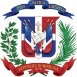 REPÚBLICA DOMINICANAOficina Coordinadora General de Proyectosdel Fideicomiso RD-VIAL del MOPCSeñoresIndicar Nombre de la Entidad ContratanteNosotros, los suscritos, declaramos que:Hemos examinado y no tenemos reservas a los Pliegos de Condiciones para la Licitación de referencia, incluyendo las siguientes enmiendas/ adendas realizadas a los mismos: ____________________________________________________________________________________________________________________________________________________________________________________________________________________________________________________________________________________ De conformidad con los Pliegos de Condiciones y según el plan de entrega especificado en el Programa de Suministros/ Cronograma de Ejecución, nos comprometemos a suministrar los siguientes bienes y servicios conexos, o ejecutar los siguientes servicios u Obras:_________________________________________________________________________________________________________________________________________________________________________________________________________________________________________________________________________________________________________________________________________________________Si nuestra oferta es aceptada, nos comprometemos a obtener una garantía de fiel cumplimiento del Contrato, de conformidad con los Pliegos de Condiciones de la Licitación, por el importe del CUATRO POR CIENTO (4%) del monto total de la adjudicación, para asegurar el fiel cumplimiento del Contrato.Para esta licitación no somos partícipes en calidad de Oferentes en más de una Oferta, excepto en el caso de ofertas alternativas, de conformidad con los Pliegos de Condiciones de  Nuestra firma, sus afiliadas o subsidiarias, incluyendo cualquier subcontratista o proveedor de cualquier parte del Contrato, no han sido declarados inelegibles por el Comprador para presentar ofertas. Entendemos que esta Oferta, junto con su aceptación por escrito que se encuentra incluida en la notificación de adjudicación, constituirán una obligación contractual, hasta la preparación y ejecución del Contrato formal.Entendemos que el Comprador no está obligado a aceptar  evaluada como la más baja ni ninguna otra de las Ofertas que reciba. (Nombre y apellido) __________________________________________________en calidad de ____________________________________ debidamente autorizado para actuar en nombre y representación de (poner aquí nombre del Oferente).Firma ____________________________________Sello(Persona o personas autorizadas a firmar en nombre del Oferente)SNCC.F.038REPÚBLICA DOMINICANAOficina Coordinadora General de Proyectosdel Fideicomiso RD-VIAL del MOPCSeñores(Indicar Nombre de la Entidad)POR CUANTO (nombre y dirección del contratista) (en lo sucesivo denominado “el Proveedor”) se ha obligado, en virtud del Contrato Nº (Indicar Número) de fecha (indicar fecha de suscripción del contrato) a suministrar a (nombre del comprador y breve descripción del bien) (en lo sucesivo denominado “el Comprador”). POR CUANTO se ha convenido en dicho Contrato que el Proveedor le suministrará una garantía bancaria, emitida a su favor por un garante de prestigio, por la suma establecida en el mismo, con el objeto de garantizar el fiel cumplimiento por parte del Proveedor de todas las obligaciones que le competen en virtud del mencionado Contrato.POR CUANTO los suscritos (nombre y dirección de la Entidad emisora) (en lo sucesivo denominados “el Garante”), hemos convenido en proporcionar al Proveedor una garantía en beneficio del Comprador. DECLARAMOS mediante la presente nuestra calidad de Garantes a nombre del Proveedor y a favor del Comprador, por un monto máximo de (indicar la suma establecida en el Contrato) y nos obligamos a pagar al Comprador, contra su primera solicitud escrita, en que se afirme que el Proveedor no ha cumplido con alguna obligación establecida en el Contrato, sin argumentaciones ni objeciones, cualquier suma o sumas dentro de los límites de (indicar la suma establecida en el Contrato), sin necesidad de que el Comprador pruebe o acredite la causa o razones que sustentan la reclamación de la suma o sumas indicadas. CONVENIMOS además en que ningún cambio o adición, ni ninguna otra modificación de las condiciones del Contrato o de los bienes que han de adquirirse en virtud del mismo, o de cualquiera de los documentos contractuales, que pudieran acordar el Comprador y el Contratista nos liberará de ninguna obligación que nos incumba en virtud de la presente garantía, y por la presente renunciamos a la notificación de toda modificación, adición o cambio.Esta garantía es válida hasta el día (indicar el día en letra y números) del (indicar el mes) del (indicar año en letra y números).1. Firmas Autorizadas.2. Sello de la Entidad Emisora.SNCC.F.042REPÚBLICA DOMINICANAOficina Coordinadora General de Proyectosdel Fideicomiso RD-VIAL del MOPCUnidad Operativa de Compras y Contrataciones del Fideicomiso RD Vial [El Oferente deberá completar este formulario de acuerdo con las instrucciones anteriores. No se aceptará ninguna alteración a este formulario ni se aceptarán sustitutos. Las informaciones deben ser escritas a computadora o en molde, totalmente claras y entendibles.]SNCC.F.047REPÚBLICA DOMINICANAOficina Coordinadora General de Proyectosdel Fideicomiso RD-VIAL del MOPCSeñoresIndicar Nombre de la EntidadReferencia: Autorización fabricante - Indicar identificación del Procedimiento de ContrataciónNosotros [nombre completo y domicilio del fabricante], en nuestra calidad de fabricantes oficiales de [breve descripción del bien], autorizamos por la presente a [nombre completo del oferente] a presentar una oferta en relación con la licitación arriba indicada, que tiene por objeto proveer los siguientes bienes de nuestra fabricación: ________________________________________________________________________________________________________________________________________________________________________________________________________________________________________________, Y de resultar adjudicatarios, a negociar y firmar el correspondiente Contrato. Por la presente extendemos nuestra total garantía en cuanto a los bienes de nuestra fabricación, según lo requerido en el Artículo [XXX], del Pliego de Condiciones Específicas, ofrecidos por la firma arriba mencionada en respuesta al llamado a licitación de referencia. Nombre __________________________________   en calidad de ___________________________ Debidamente  autorizado para firmar la autorización por y en nombre de [indicar nombre completo del fabricante].Hoy día [indicar en letras y números], del mes [indicar en letra],  del [indicar el año en letras y números].……………………………….…………………….…………….Firma y Sello1.  Nombre/ Razón Social del Oferente: [indicar el nombre jurídico del Oferente]2.  Si se trata de una asociación temporal o Consorcio, nombre jurídico de cada miembro: [indicar el nombre jurídico de cada miembro del Consorcio]3.  RNC/ Cédula/ Pasaporte del Oferente: 4.  RPE del Oferente: [indicar el número del Registro de Proveedores del Estado]5.  Domicilio legal del Oferente: 6.  	Información del Representante autorizado del Oferente:	Nombre: [indicar el nombre del representante autorizado]	Dirección: [indicar la dirección del representante autorizado]Números de teléfono y fax: [indicar los números de teléfono y fax del representante autorizado]Dirección de correo electrónico: [indicar la dirección de correo electrónico del representante autorizado]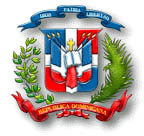 DIRECCION GENERAL DE CONTRATACIONES PUBLICAS –D.G.C.P.-REGISTRO DE PROVEEDORES DEL ESTADODECLARACIÓN JURADAPERSONAS JURIDICAS - RPE-F002 -Quien suscribe, Señor (a) _____________________________________________________, de Nacionalidad _________________, Mayor de Edad, Estado Civil_______________, portador (a) de la Cédula de Identidad y Electoral o Pasaporte No.___________________, actuando en nombre de ____________________________________________________________, marcada con el Registro Nacional de Contribuyente (RNC) No.____________________, con domicilio en ________________________________________________________________________________;Declaro BAJO LA MAS SOLEMNE FE DEL JURAMENTO, lo siguiente:Quien suscribe junto a los socios o miembros de la entidad anteriormente señalada, no nos encontramos en ninguna de las situaciones de exclusión enumeradas en el Artículo 14 de la Ley No. 340-06 sobre Compras y Contrataciones de Bienes, Servicios, Obras y Concesiones del Estado Dominicano.Que estamos al día en el pago de nuestras obligaciones laborales y fiscales, conforme a nuestra legislación vigente.Que el oferente no está embargado, en estado de quiebra o en proceso de liquidación; sus negocios no han sido puestos bajo administración judicial, y sus actividades comerciales no han sido suspendidas ni se ha iniciado procedimiento judicial en su contra por cualquiera de los motivos precedentes.Que el oferente no ha sido condenado por una infracción de carácter penal, relativo a su conducta profesional o por declaración falsa o fraudulenta acerca de su idoneidad para firmar un Contrato adjudicado; así como de que no tienen juicios pendientes con el Estado Dominicano o alguna de sus instituciones.La presente Declaración ha sido realizada en  de_____________________________________, a los ________________ días del mes de_______________del año_______________.___________________________________________                                                                                                                        DeclaranteQuien suscribe, Señor (a) _____________________________________________________, de Nacionalidad _________________, Mayor de Edad, Estado Civil_______________, portador (a) de la Cédula de Identidad y Electoral o Pasaporte No.___________________, actuando en nombre de ____________________________________________________________, marcada con el Registro Nacional de Contribuyente (RNC) No.____________________, con domicilio en ________________________________________________________________________________;Declaro BAJO LA MAS SOLEMNE FE DEL JURAMENTO, lo siguiente:Quien suscribe junto a los socios o miembros de la entidad anteriormente señalada, no nos encontramos en ninguna de las situaciones de exclusión enumeradas en el Artículo 14 de la Ley No. 340-06 sobre Compras y Contrataciones de Bienes, Servicios, Obras y Concesiones del Estado Dominicano.Que estamos al día en el pago de nuestras obligaciones laborales y fiscales, conforme a nuestra legislación vigente.Que el oferente no está embargado, en estado de quiebra o en proceso de liquidación; sus negocios no han sido puestos bajo administración judicial, y sus actividades comerciales no han sido suspendidas ni se ha iniciado procedimiento judicial en su contra por cualquiera de los motivos precedentes.Que el oferente no ha sido condenado por una infracción de carácter penal, relativo a su conducta profesional o por declaración falsa o fraudulenta acerca de su idoneidad para firmar un Contrato adjudicado; así como de que no tienen juicios pendientes con el Estado Dominicano o alguna de sus instituciones.La presente Declaración ha sido realizada en  de_____________________________________, a los ________________ días del mes de_______________del año_______________.___________________________________________                                                                                                                        DeclaranteQuien suscribe, Señor (a) _____________________________________________________, de Nacionalidad _________________, Mayor de Edad, Estado Civil_______________, portador (a) de la Cédula de Identidad y Electoral o Pasaporte No.___________________, actuando en nombre de ____________________________________________________________, marcada con el Registro Nacional de Contribuyente (RNC) No.____________________, con domicilio en ________________________________________________________________________________;Declaro BAJO LA MAS SOLEMNE FE DEL JURAMENTO, lo siguiente:Quien suscribe junto a los socios o miembros de la entidad anteriormente señalada, no nos encontramos en ninguna de las situaciones de exclusión enumeradas en el Artículo 14 de la Ley No. 340-06 sobre Compras y Contrataciones de Bienes, Servicios, Obras y Concesiones del Estado Dominicano.Que estamos al día en el pago de nuestras obligaciones laborales y fiscales, conforme a nuestra legislación vigente.Que el oferente no está embargado, en estado de quiebra o en proceso de liquidación; sus negocios no han sido puestos bajo administración judicial, y sus actividades comerciales no han sido suspendidas ni se ha iniciado procedimiento judicial en su contra por cualquiera de los motivos precedentes.Que el oferente no ha sido condenado por una infracción de carácter penal, relativo a su conducta profesional o por declaración falsa o fraudulenta acerca de su idoneidad para firmar un Contrato adjudicado; así como de que no tienen juicios pendientes con el Estado Dominicano o alguna de sus instituciones.La presente Declaración ha sido realizada en  de_____________________________________, a los ________________ días del mes de_______________del año_______________.___________________________________________                                                                                                                        DeclaranteLEGALIZACIÓN DE FIRMA.Yo, _________________________________________________, Abogado (a) Notario Público de los del Número para el ___________________________, con Colegiatura del Colegio de Notarios de la República Dominicana Número _____________, CERTIFICO Y DOY FE  que la firma que figura  en el presente  documento fue puesta en mi presencia libre y voluntariamente por el/la señor (a) ______________________________________________ cuyas generales constan en el presente documento y quien  manifiesta que es la misma firma que acostumbra a usar en todos los actos de su vida pública y privada.  En la Ciudad de ____________________________________________________, República Dominicana, ____________ (___) días del mes de __________________ del año Dos Mil ________ (20____).____________________________________Abogado - Notario PúblicoLEGALIZACIÓN DE FIRMA.Yo, _________________________________________________, Abogado (a) Notario Público de los del Número para el ___________________________, con Colegiatura del Colegio de Notarios de la República Dominicana Número _____________, CERTIFICO Y DOY FE  que la firma que figura  en el presente  documento fue puesta en mi presencia libre y voluntariamente por el/la señor (a) ______________________________________________ cuyas generales constan en el presente documento y quien  manifiesta que es la misma firma que acostumbra a usar en todos los actos de su vida pública y privada.  En la Ciudad de ____________________________________________________, República Dominicana, ____________ (___) días del mes de __________________ del año Dos Mil ________ (20____).____________________________________Abogado - Notario PúblicoLEGALIZACIÓN DE FIRMA.Yo, _________________________________________________, Abogado (a) Notario Público de los del Número para el ___________________________, con Colegiatura del Colegio de Notarios de la República Dominicana Número _____________, CERTIFICO Y DOY FE  que la firma que figura  en el presente  documento fue puesta en mi presencia libre y voluntariamente por el/la señor (a) ______________________________________________ cuyas generales constan en el presente documento y quien  manifiesta que es la misma firma que acostumbra a usar en todos los actos de su vida pública y privada.  En la Ciudad de ____________________________________________________, República Dominicana, ____________ (___) días del mes de __________________ del año Dos Mil ________ (20____).____________________________________Abogado - Notario PúblicoDIRECCION GENERAL DE CONTRATACIONES PUBLICAS –D.G.C.P.-REGISTRO DE PROVEEDORES DEL ESTADODECLARACIÓN JURADA PARA PERSONAS NATURALES- RPE-F004 –Quien suscribe, Señor (a) _____________________________________________________, Dominicano (a),  Mayor de Edad,  Estado Civil______________, portador (a) de  de Identidad y Electoral No.___________________, domiciliado (a) y residente en __________________________________________________________________________, declaro BAJO  FE DEL JURAMENTO,  lo siguiente:Que no nos encontramos en ninguna de las situaciones de exclusión enumeradas en el Artículo 14 de  340-06 sobre Compras y Contrataciones de Bienes, Servicios, Obras y Concesiones del Estado Dominicano.Que estamos al día en el pago de nuestras obligaciones laborales y fiscales, conforme a nuestra legislación vigente. Que el oferente no está embargado, en estado de quiebra o en proceso de liquidación; sus negocios no han sido puestos bajo administración judicial, y sus actividades comerciales no han sido suspendidas ni se ha iniciado procedimiento judicial en su contra por cualquiera de los motivos precedentes.Que el oferente no ha sido condenado por una infracción de carácter penal, relativo a su conducta profesional o por declaración falsa o fraudulenta acerca de su idoneidad para firmar un Contrato adjudicado; así como de que no tienen juicios pendientes con el Estado Dominicano o alguna de sus instituciones.La presente Declaración ha sido realizada en  de_____________________________________, a los ________________ días del mes de_______________del año_______________.___________________________________________                                                                                                                                            DeclaranteQuien suscribe, Señor (a) _____________________________________________________, Dominicano (a),  Mayor de Edad,  Estado Civil______________, portador (a) de  de Identidad y Electoral No.___________________, domiciliado (a) y residente en __________________________________________________________________________, declaro BAJO  FE DEL JURAMENTO,  lo siguiente:Que no nos encontramos en ninguna de las situaciones de exclusión enumeradas en el Artículo 14 de  340-06 sobre Compras y Contrataciones de Bienes, Servicios, Obras y Concesiones del Estado Dominicano.Que estamos al día en el pago de nuestras obligaciones laborales y fiscales, conforme a nuestra legislación vigente. Que el oferente no está embargado, en estado de quiebra o en proceso de liquidación; sus negocios no han sido puestos bajo administración judicial, y sus actividades comerciales no han sido suspendidas ni se ha iniciado procedimiento judicial en su contra por cualquiera de los motivos precedentes.Que el oferente no ha sido condenado por una infracción de carácter penal, relativo a su conducta profesional o por declaración falsa o fraudulenta acerca de su idoneidad para firmar un Contrato adjudicado; así como de que no tienen juicios pendientes con el Estado Dominicano o alguna de sus instituciones.La presente Declaración ha sido realizada en  de_____________________________________, a los ________________ días del mes de_______________del año_______________.___________________________________________                                                                                                                                            DeclaranteQuien suscribe, Señor (a) _____________________________________________________, Dominicano (a),  Mayor de Edad,  Estado Civil______________, portador (a) de  de Identidad y Electoral No.___________________, domiciliado (a) y residente en __________________________________________________________________________, declaro BAJO  FE DEL JURAMENTO,  lo siguiente:Que no nos encontramos en ninguna de las situaciones de exclusión enumeradas en el Artículo 14 de  340-06 sobre Compras y Contrataciones de Bienes, Servicios, Obras y Concesiones del Estado Dominicano.Que estamos al día en el pago de nuestras obligaciones laborales y fiscales, conforme a nuestra legislación vigente. Que el oferente no está embargado, en estado de quiebra o en proceso de liquidación; sus negocios no han sido puestos bajo administración judicial, y sus actividades comerciales no han sido suspendidas ni se ha iniciado procedimiento judicial en su contra por cualquiera de los motivos precedentes.Que el oferente no ha sido condenado por una infracción de carácter penal, relativo a su conducta profesional o por declaración falsa o fraudulenta acerca de su idoneidad para firmar un Contrato adjudicado; así como de que no tienen juicios pendientes con el Estado Dominicano o alguna de sus instituciones.La presente Declaración ha sido realizada en  de_____________________________________, a los ________________ días del mes de_______________del año_______________.___________________________________________                                                                                                                                            DeclaranteLEGALIZACIÓN DE FIRMA.Yo, _________________________________________________, Abogado (a) Notario Público de los del Número para el ___________________________, con Colegiatura del Colegio de Notarios de la República Dominicana Número _____________, CERTIFICO Y DOY FE  que la firma que figuran  en el presente  documento fue puesta en mi presencia libre y voluntariamente por el/la señor (a) _______________________________ cuya generales constan en el presente documento y quien  manifiesta que es la misma firma que acostumbra a usar en todos los actos de su vida pública y privada.  En la Ciudad de ____________________________________________________, República Dominicana, ____________ (___) días del mes de __________________ del año Dos Mil ________ (20____).____________________________________Abogado - Notario PúblicoLEGALIZACIÓN DE FIRMA.Yo, _________________________________________________, Abogado (a) Notario Público de los del Número para el ___________________________, con Colegiatura del Colegio de Notarios de la República Dominicana Número _____________, CERTIFICO Y DOY FE  que la firma que figuran  en el presente  documento fue puesta en mi presencia libre y voluntariamente por el/la señor (a) _______________________________ cuya generales constan en el presente documento y quien  manifiesta que es la misma firma que acostumbra a usar en todos los actos de su vida pública y privada.  En la Ciudad de ____________________________________________________, República Dominicana, ____________ (___) días del mes de __________________ del año Dos Mil ________ (20____).____________________________________Abogado - Notario PúblicoLEGALIZACIÓN DE FIRMA.Yo, _________________________________________________, Abogado (a) Notario Público de los del Número para el ___________________________, con Colegiatura del Colegio de Notarios de la República Dominicana Número _____________, CERTIFICO Y DOY FE  que la firma que figuran  en el presente  documento fue puesta en mi presencia libre y voluntariamente por el/la señor (a) _______________________________ cuya generales constan en el presente documento y quien  manifiesta que es la misma firma que acostumbra a usar en todos los actos de su vida pública y privada.  En la Ciudad de ____________________________________________________, República Dominicana, ____________ (___) días del mes de __________________ del año Dos Mil ________ (20____).____________________________________Abogado - Notario Público